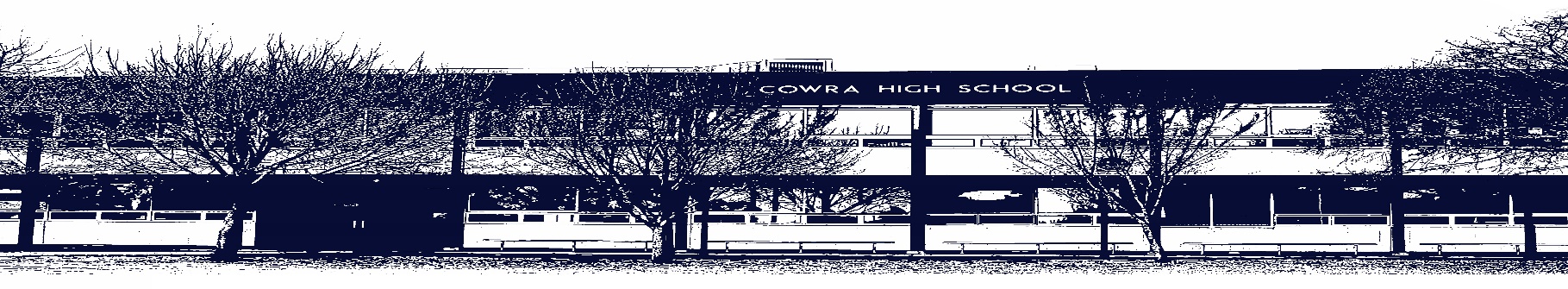 COWRA HIGH SCHOOLASSESSMENT TASK COVER SHEETThis sheet must be attached to the front of your Assessment Task and submitted to your class teacher on or before the due date.Student’s Name:	_________________________________________Course:		_________________________________________Assessment Task:	_________________________________________Date Due:		_______________ 	Date Received:	_______________	Extension granted   _____ days	Other circumstances ~ documents attachedI certify:This assignment is entirely my own work and all borrowed material has been acknowledgedThe material contained in this assignment has not previously been submitted for assessment in any formal course of studyI retain in my possession a copy of this assignmentI understand that late assignments will be penalised unless an extension has been granted by Deputy Principal - CurriculumStudent’s Signature:  ____________________________-------------------------------------------------------------------------------------------------------------------------------COWRA HIGH SCHOOLAssessment Task (Student’s Copy)Student’s Name:	_________________________________________Course:		_________________________________________Teacher:		_________________________________________Assessment Task received by:	_________________________________________Signature:  _________________________________________Date:  ______________________		Time:  ______________________Please detach this if the Assessment Task has been handed in to the office and give to student to keep for their own records.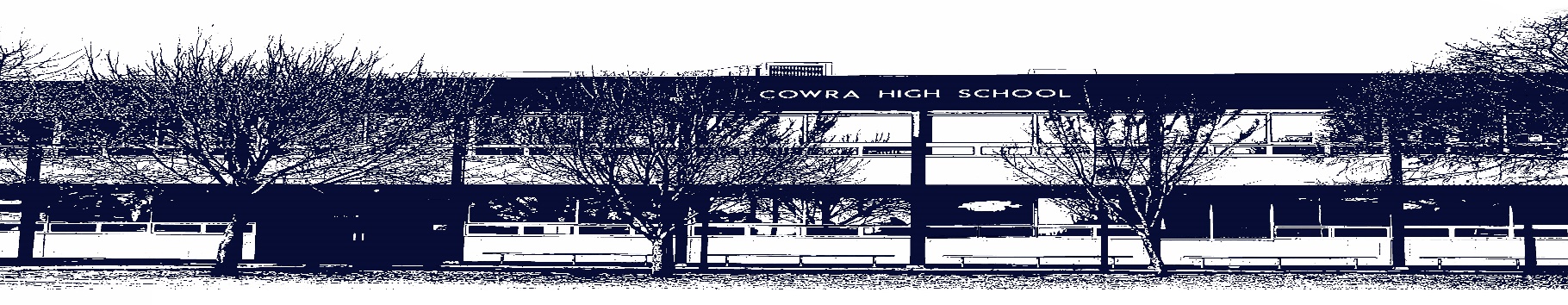 COWRA HIGH SCHOOLAssessment Task Submission PolicySubmission of assessment tasks by students must follow faculty guidelines. There are basically four types of assessment tasks:In Class Assessment Tasks ~ these tasks are supervised by the class teacher and collected by the class teacher at the conclusion of the assessment task. It is the responsible of the student who miss in class assessment tasks to contact the Head Teacher of that faculty.Formal Examinations ~ at the conclusion of any formal examination the assessment task papers are to be collected and returned to the relevant faculty teacher.Major Projects / Pieces of Work ~ these items, due to their size, are usually kept in the appropriate faculty location. Major works and projects should be kept in safe locations that minimises the risk of damage. Any assessment task would be submitted directly to the teacher. A receipt for the task will be issued to students.Take Home Assessment Tasks ~ these are tasks that students are required to complete by a due date. Students should follow faculty submission guidelines regarding submission of these tasks.Guidelines for the Submission of Assessment Tasks When an assessment task is issued, the information provided to students will include:a clear statement of what the task involves and what the expectations of the student arean explanation of the marking criteria / outcomes to be assessedthe due date of submissionan assessment task submission cover sheet ~ see attachedTeachers should record the names of all students issued with the assessment task on a roll/class list and have the student acknowledge receipt of the assessment task by getting them to sign next to their name.Students must take their assessment task to the class teacher. They must be signed in on the class roll and keep their receiptAll students must keep a copy of their assessment task.Illness and Misadventure AppealsIf a student fails to submit an assessment task by the due date and has a legitimate reason than normal illness and misadventure procedures will apply.REQUEST FOR ASSESSMENT EXTENSION PROCEDUREAssessment extensions will only be granted in exceptional circumstances. All requests need to be made in writing using the extension request form. In seeking an extension discuss your request with your teacher/Head Teacher at least three (3) days before the due date with work already completed. Forms for Illness/Misadventure and Extension can be accessed on the Cowra High School Website.COWRA HIGH SCHOOLCOWRA HIGH SCHOOLCOWRA HIGH SCHOOLCOWRA HIGH SCHOOLCOWRA HIGH SCHOOLCOWRA HIGH SCHOOLCOWRA HIGH SCHOOLYear    12   Assessment TaskYear    12   Assessment TaskYear    12   Assessment TaskYear    12   Assessment TaskYear    12   Assessment TaskYear    12   Assessment TaskYear    12   Assessment TaskNAME:NAME:NAME:CLASS: 12 SACCLASS: 12 SACCLASS: 12 SACTEACHER: Mrs MugridgeCOURSE: Society and CultureCOURSE: Society and CultureTASK No: 3TASK No: 3TASK No: 3Unit: Popular Culture Unit: Popular Culture DATE DUE: Week 8, Monday P2DATE DUE: Week 8, Monday P2DATE DUE: Week 8, Monday P2DATE DUE: Week 8, Monday P2DATE DUE: Week 8, Monday P2DATE DUE: Week 8, Monday P2TIME DUE: In Class MARK:    /20WEIGHT:   30%WEIGHT:   30%WEIGHT:   30%PRESENTATION: Hand-written responsePRESENTATION: Hand-written responsePRESENTATION: Hand-written responseSYLLABUS OUTCOMES: A Student:H1 evaluates and effectively applies social and cultural concepts H3 analyses relationships and interactions within and between social and cultural groups. H4 assesses the interaction of personal experience and public knowledge in the development of social and cultural literacyH9  applies complex course language and concepts appropriate for a range of audiences and contextsH10 communicates complex information, ideas and issues using appropriate written, oral and graphic formsSYLLABUS OUTCOMES: A Student:H1 evaluates and effectively applies social and cultural concepts H3 analyses relationships and interactions within and between social and cultural groups. H4 assesses the interaction of personal experience and public knowledge in the development of social and cultural literacyH9  applies complex course language and concepts appropriate for a range of audiences and contextsH10 communicates complex information, ideas and issues using appropriate written, oral and graphic formsSYLLABUS OUTCOMES: A Student:H1 evaluates and effectively applies social and cultural concepts H3 analyses relationships and interactions within and between social and cultural groups. H4 assesses the interaction of personal experience and public knowledge in the development of social and cultural literacyH9  applies complex course language and concepts appropriate for a range of audiences and contextsH10 communicates complex information, ideas and issues using appropriate written, oral and graphic formsSYLLABUS OUTCOMES: A Student:H1 evaluates and effectively applies social and cultural concepts H3 analyses relationships and interactions within and between social and cultural groups. H4 assesses the interaction of personal experience and public knowledge in the development of social and cultural literacyH9  applies complex course language and concepts appropriate for a range of audiences and contextsH10 communicates complex information, ideas and issues using appropriate written, oral and graphic formsSYLLABUS OUTCOMES: A Student:H1 evaluates and effectively applies social and cultural concepts H3 analyses relationships and interactions within and between social and cultural groups. H4 assesses the interaction of personal experience and public knowledge in the development of social and cultural literacyH9  applies complex course language and concepts appropriate for a range of audiences and contextsH10 communicates complex information, ideas and issues using appropriate written, oral and graphic formsSYLLABUS OUTCOMES: A Student:H1 evaluates and effectively applies social and cultural concepts H3 analyses relationships and interactions within and between social and cultural groups. H4 assesses the interaction of personal experience and public knowledge in the development of social and cultural literacyH9  applies complex course language and concepts appropriate for a range of audiences and contextsH10 communicates complex information, ideas and issues using appropriate written, oral and graphic formsSYLLABUS OUTCOMES: A Student:H1 evaluates and effectively applies social and cultural concepts H3 analyses relationships and interactions within and between social and cultural groups. H4 assesses the interaction of personal experience and public knowledge in the development of social and cultural literacyH9  applies complex course language and concepts appropriate for a range of audiences and contextsH10 communicates complex information, ideas and issues using appropriate written, oral and graphic formsDESCRIPTION OF TASK:You will complete an in-class test on Popular Culture focusing on Hip Hop. There will be 1 question in two unrelated parts worth a total of 20 marks. First part will be worth 5 marks Second part will be work 15 marks The expected length of response for the question overall will be around six pages (approximately 800 words). Roughly 200 words for 5 marks and 600 words for 15 marks. You will have 40 minutes to complete the test. The question will remain unseen. However, this question will be drawn from the following sections of the syllabus only. The Consumption of Popular Culture The consumers of popular culture The processes involved in consumption and the nature of the product  Consider aspects of continuity and change in consumptionThe role of the media in consumption and interaction  The role of technology in the interactive process Control of Popular Culture The stakeholders in control of popular culture The ownership of popular culture The issue of access, including: age, gender, ethnicity and sexualityThe role of official and unofficial censorship The control of popular culture to issues of power and authority DESCRIPTION OF TASK:You will complete an in-class test on Popular Culture focusing on Hip Hop. There will be 1 question in two unrelated parts worth a total of 20 marks. First part will be worth 5 marks Second part will be work 15 marks The expected length of response for the question overall will be around six pages (approximately 800 words). Roughly 200 words for 5 marks and 600 words for 15 marks. You will have 40 minutes to complete the test. The question will remain unseen. However, this question will be drawn from the following sections of the syllabus only. The Consumption of Popular Culture The consumers of popular culture The processes involved in consumption and the nature of the product  Consider aspects of continuity and change in consumptionThe role of the media in consumption and interaction  The role of technology in the interactive process Control of Popular Culture The stakeholders in control of popular culture The ownership of popular culture The issue of access, including: age, gender, ethnicity and sexualityThe role of official and unofficial censorship The control of popular culture to issues of power and authority DESCRIPTION OF TASK:You will complete an in-class test on Popular Culture focusing on Hip Hop. There will be 1 question in two unrelated parts worth a total of 20 marks. First part will be worth 5 marks Second part will be work 15 marks The expected length of response for the question overall will be around six pages (approximately 800 words). Roughly 200 words for 5 marks and 600 words for 15 marks. You will have 40 minutes to complete the test. The question will remain unseen. However, this question will be drawn from the following sections of the syllabus only. The Consumption of Popular Culture The consumers of popular culture The processes involved in consumption and the nature of the product  Consider aspects of continuity and change in consumptionThe role of the media in consumption and interaction  The role of technology in the interactive process Control of Popular Culture The stakeholders in control of popular culture The ownership of popular culture The issue of access, including: age, gender, ethnicity and sexualityThe role of official and unofficial censorship The control of popular culture to issues of power and authority DESCRIPTION OF TASK:You will complete an in-class test on Popular Culture focusing on Hip Hop. There will be 1 question in two unrelated parts worth a total of 20 marks. First part will be worth 5 marks Second part will be work 15 marks The expected length of response for the question overall will be around six pages (approximately 800 words). Roughly 200 words for 5 marks and 600 words for 15 marks. You will have 40 minutes to complete the test. The question will remain unseen. However, this question will be drawn from the following sections of the syllabus only. The Consumption of Popular Culture The consumers of popular culture The processes involved in consumption and the nature of the product  Consider aspects of continuity and change in consumptionThe role of the media in consumption and interaction  The role of technology in the interactive process Control of Popular Culture The stakeholders in control of popular culture The ownership of popular culture The issue of access, including: age, gender, ethnicity and sexualityThe role of official and unofficial censorship The control of popular culture to issues of power and authority DESCRIPTION OF TASK:You will complete an in-class test on Popular Culture focusing on Hip Hop. There will be 1 question in two unrelated parts worth a total of 20 marks. First part will be worth 5 marks Second part will be work 15 marks The expected length of response for the question overall will be around six pages (approximately 800 words). Roughly 200 words for 5 marks and 600 words for 15 marks. You will have 40 minutes to complete the test. The question will remain unseen. However, this question will be drawn from the following sections of the syllabus only. The Consumption of Popular Culture The consumers of popular culture The processes involved in consumption and the nature of the product  Consider aspects of continuity and change in consumptionThe role of the media in consumption and interaction  The role of technology in the interactive process Control of Popular Culture The stakeholders in control of popular culture The ownership of popular culture The issue of access, including: age, gender, ethnicity and sexualityThe role of official and unofficial censorship The control of popular culture to issues of power and authority DESCRIPTION OF TASK:You will complete an in-class test on Popular Culture focusing on Hip Hop. There will be 1 question in two unrelated parts worth a total of 20 marks. First part will be worth 5 marks Second part will be work 15 marks The expected length of response for the question overall will be around six pages (approximately 800 words). Roughly 200 words for 5 marks and 600 words for 15 marks. You will have 40 minutes to complete the test. The question will remain unseen. However, this question will be drawn from the following sections of the syllabus only. The Consumption of Popular Culture The consumers of popular culture The processes involved in consumption and the nature of the product  Consider aspects of continuity and change in consumptionThe role of the media in consumption and interaction  The role of technology in the interactive process Control of Popular Culture The stakeholders in control of popular culture The ownership of popular culture The issue of access, including: age, gender, ethnicity and sexualityThe role of official and unofficial censorship The control of popular culture to issues of power and authority DESCRIPTION OF TASK:You will complete an in-class test on Popular Culture focusing on Hip Hop. There will be 1 question in two unrelated parts worth a total of 20 marks. First part will be worth 5 marks Second part will be work 15 marks The expected length of response for the question overall will be around six pages (approximately 800 words). Roughly 200 words for 5 marks and 600 words for 15 marks. You will have 40 minutes to complete the test. The question will remain unseen. However, this question will be drawn from the following sections of the syllabus only. The Consumption of Popular Culture The consumers of popular culture The processes involved in consumption and the nature of the product  Consider aspects of continuity and change in consumptionThe role of the media in consumption and interaction  The role of technology in the interactive process Control of Popular Culture The stakeholders in control of popular culture The ownership of popular culture The issue of access, including: age, gender, ethnicity and sexualityThe role of official and unofficial censorship The control of popular culture to issues of power and authority MARKING CRITERIA:Your answer to each question will be assessed on how well you: demonstrate knowledge and understanding relevant to the question apply course concepts and language appropriate to the Depth Study analyse relationships within and between social groups present a sustained, logical and cohesive response MARKING CRITERIA:Your answer to each question will be assessed on how well you: demonstrate knowledge and understanding relevant to the question apply course concepts and language appropriate to the Depth Study analyse relationships within and between social groups present a sustained, logical and cohesive response MARKING CRITERIA:Your answer to each question will be assessed on how well you: demonstrate knowledge and understanding relevant to the question apply course concepts and language appropriate to the Depth Study analyse relationships within and between social groups present a sustained, logical and cohesive response MARKING CRITERIA:Your answer to each question will be assessed on how well you: demonstrate knowledge and understanding relevant to the question apply course concepts and language appropriate to the Depth Study analyse relationships within and between social groups present a sustained, logical and cohesive response MARKING CRITERIA:Your answer to each question will be assessed on how well you: demonstrate knowledge and understanding relevant to the question apply course concepts and language appropriate to the Depth Study analyse relationships within and between social groups present a sustained, logical and cohesive response MARKING CRITERIA:Your answer to each question will be assessed on how well you: demonstrate knowledge and understanding relevant to the question apply course concepts and language appropriate to the Depth Study analyse relationships within and between social groups present a sustained, logical and cohesive response MARKING CRITERIA:Your answer to each question will be assessed on how well you: demonstrate knowledge and understanding relevant to the question apply course concepts and language appropriate to the Depth Study analyse relationships within and between social groups present a sustained, logical and cohesive response 